ZAMIERZENIA DYDAKTYCZNO – WYCHOWAWCZENA MIESIĄC KWIECIEŃ 2022 R.GRUPA KRASNALE i SÓWKITYDZIEŃ IWIOSENNE POWROTYrozwijanie mowypoznawanie nazw ptakówrozwijanie umiejętności dokonywania analizy i syntezy słuchowej słówrozpoznawanie i nazywanie poznanych literrozwijanie koordynacji wzrokowo-ruchowejzapoznanie z literą „j” małą i wielką, drukowaną i pisanądodawanie i odejmowanie w zakresie 10układanie działań do podanych zadańrozwijanie sprawności fizycznejrozwijane umiejętności poruszania się w przestrzenirozwijanie sprawności manualnejutrwalanie cech ptasich na podstawie wilgibudzenie zainteresowania przyrodązachęcanie do robienia porządków w swoim otoczeniuzintegrowanie dziecizapoznanie z wyglądem szpakaTYDZIEŃ IIWIOSNA NA WSIrozwijanie mowypoznawanie zwierząt z wiejskiego podwórkarozwijanie umiejętności dokonywania analizy i syntezy słuchowej słówrozpoznawanie i nazywanie poznanych literrozwijanie koordynacji wzrokowo-ruchowejzapoznanie z literą „ż” małą i wielką, drukowaną i pisanąrozwijanie umiejętności mierzeniamierzenie długości stopami, krokamirozwijanie sprawności fizycznejrozwijanie szybkiej reakcji na ustalone sygnałyrozwijanie umiejętności stosowanie różnego metrum podczas rytmizowania teksturozwijanie sprawności manualnej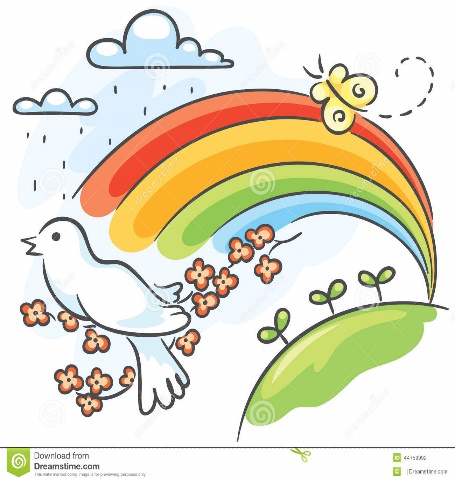 poznawanie nowej techniki plastycznejpoznawanie produktów otrzymywanych od zwierząt z wiejskiego podwórkautrwalanie nazw zwierząt z wiejskiego podwórkazachęcanie do wspólnego działaniapoznawanie narzędzi ogrodniczych potrzebnych na wsi i ich zastosowaniaTYDZIEŃ IIIWIELKANOCrozwijanie mowypoznawanie zwyczajów wielkanocnychrozwijanie umiejętności dokonywania analizy i syntezy słuchowej słówrozpoznawanie i nazywanie poznanych literrozwijanie koordynacji wzrokowo-ruchowejzapoznanie z literą „f” małą i wielką, drukowaną i pisanąprzeliczanie i dodawanie w zakresie dziesięciupoznawanie różnych pisanejrozwijanie sprawności fizycznejkształtowanie poczucia rytmurozwijanie sprawności manualnejskładanie i zaginanie papieru według instrukcjipoznawanie budowy i właściwości jajkazapoznanie z ciekawostkami na temat pisanekzapoznanie z tym, do czego można wykorzystać jajkaprzygotowanie prostych potraw z jajekzapoznanie ze zwyczajem oblewanie się wodą w lany poniedziałekrozwijanie sprawności fizycznejTYDZIEŃ IIIDBAMY O PRZYRODĘrozwijanie mowykształtowanie postaw proekologicznychrozwijanie umiejętności dokonywania analizy i syntezy słuchowej słówrozpoznawanie i nazywanie poznanych literrozwijanie koordynacji wzrokowo-ruchowejzapoznanie z literą „h” małą i wielką, drukowaną i pisanąrozwijanie umiejętności klasyfikowaniarozwijanie umiejętności liczeniarozwijanie sprawności fizycznejćwiczenia koordynacji słuchowo-ruchowejrozwijanie umiejętności wokalnychrozwijanie sprawności manualnych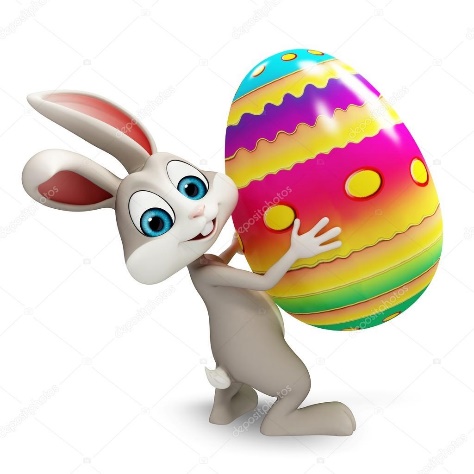 zachęcanie do segregowania śmiecizakładanie hodowli według instrukcji rysunkowejwyrabianie u dzieci opiekuńczego stosunku do roślinzachęcanie do dbania o swoje najbliższe środowiskowyrabianie poczucia współodpowiedzialności za przyrodę